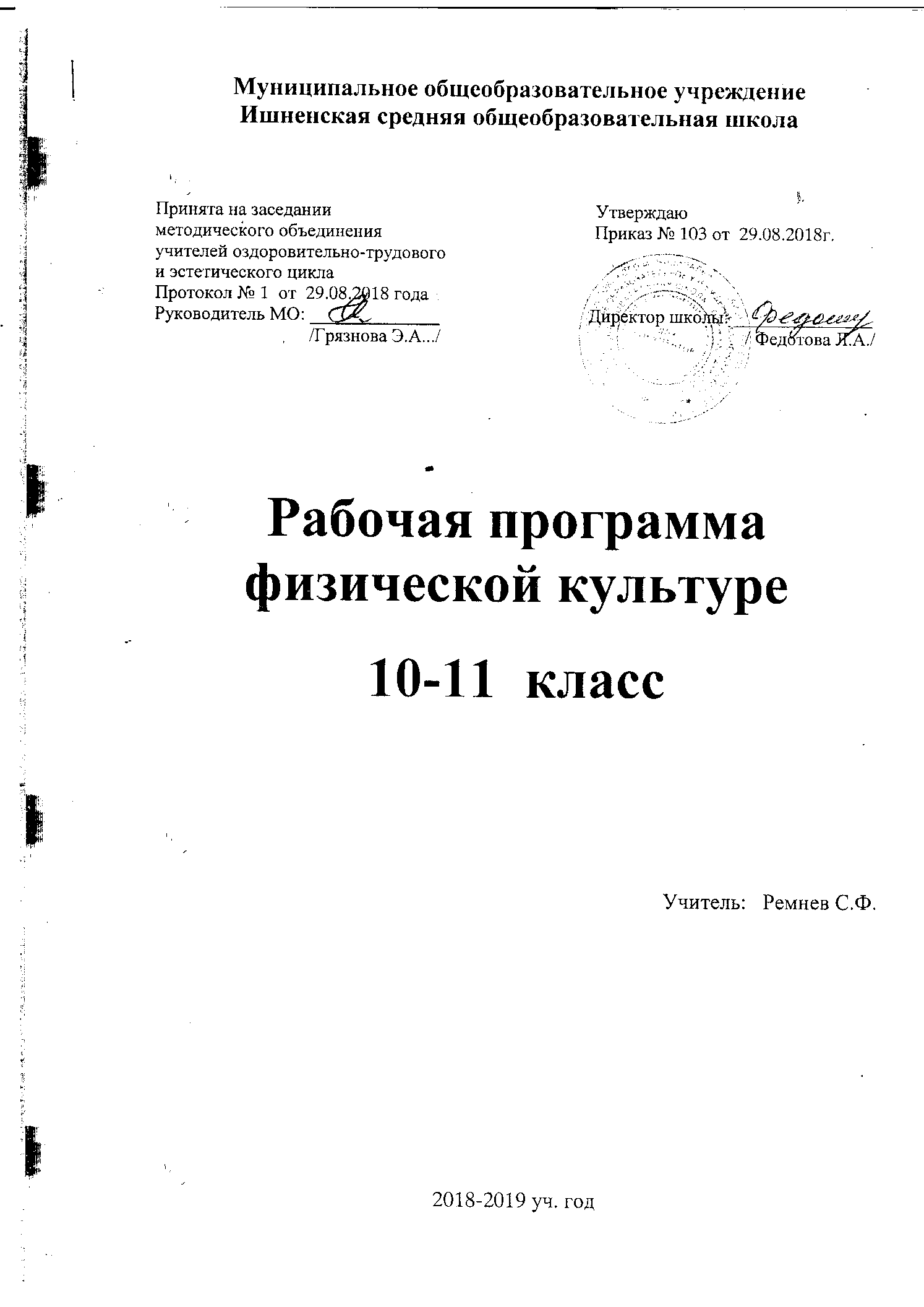 ПОЯСНИТЕЛЬНАЯ ЗАПИСКАРабочая программа по физической культуре для 10-11 классов составлена на основе Комплексной программы физического воспитания учащихся 1-11 классов общеобразовательных учреждений.  Авторы: доктор педагогических наук  В.И. Лях, кандидат педагогических наук А.А. Зданевич, разработанной на основе государственного стандарта основного общего образования и минимальными требованиями к уровню подготовки учащихся основной школы по физической культуре. Допущено Министерством образования и науки Российской Федерации, 2-е издание, Москва: «Просвещение» 2005 год. В рабочей программе используются Базисный учебный план, утвержденный приказом Минобразования РФ № 1312 от 09.03.2004.  Программа рассчитана на 204 часа: 10 класс-102 часов, 11 класс-102 часов.   	 Программный материал по разделу «Знания о физической культуре» преподается как в ходе освоения конкретных технических навыков и умений, так и на специально отведенных уроках.Итоговая отметка по предмету "Физическая культура" выставляется на основании оценки знаний, двигательных умений, навыков и результатов выполнения контрольных упражнений по физической подготовленности. Невыполнение нормативов физической подготовленности по независящим от школьника обстоятельствам (отставание в физическом развитии, болезнь и др.) не является основанием для снижения итоговой отметки по предмету при выполнении других учебных требований программы и высоком прилежании на занятиях.   Недостаточная материально – техническая база не позволяет выполнять программный материал по разделу «элементы единоборств»  в полном объёме, поэтому часть часов пошло на раздел лёгкая атлетика, а часть программного материала включена при  прохождении в раздел гимнастика.Часы вариативной части дополняют основные разделы программного материала базовой части, с учетом рекомендаций Минобрнауки РФ с целью содействия физическому развитию обучающихся, повышению двигательной активности и распределяются на изучение программного материала в разделах: лёгкая атлетика, гимнастика, спортивные игры (волейбол), лыжная подготовка, следующим образом:10 класс: спортивные игры-12 часов, плавание-3 часа, лёгкая атлетика-3 часа плюс  6 часов из базовой части (элементы единоборств).11 класс: спортивные игры-12 часов, плавание-3 часа, лёгкая атлетика-3 часа плюс  6 часов из базовой части (элементы единоборств).ЗАДАЧИ ФИЗИЧЕСКОГО ВОСПИТАНИЯ УЧАЩИХСЯ
10-11 КЛАССОВ НАПРАВЛЕНЫ НА:Содействие гармоничному физическому развитию, выработку умений использовать физические упражнения, гигиенические процедуры и условия внешней среды для укрепления состояния здоровья, противостояния стрессам;Формирование общественных и личностных представлений о престижности высокого уровня здоровья и разносторонней физической подготовленности,Расширение двигательного опыта посредством овладения новыми двигательными действиями и формирование умений применять их в различных по сложности условиях,Дальнейшее развитие кондиционных и координационных способностей;Формирование знаний о закономерностях двигательной активности, спортивной тренировки, значении занятий физической культурой для будущей, трудовой деятельности, подготовку к службе в армии;Закрепление потребностей к регулярным занятиям физическими упражнениями и избранным видом спорта;Формирование адекватной самооценки личности, нравственного самосознания, мировоззрения, коллективизма, развитие целеустремлённости, выдержки, самообладания;Дальнейшее развитие психических процессов и обучение основам психической регуляции.Учебно-методический комплект:Под редакцией  В.И. Ляха, А.А. Зданевича. Учебник по физической культуре дляучащихся10-11 классов общеобразовательных учреждений. 3-е издание, Москва: «Просвещение» 2008 год.ПРИМЕРНОЕ РАСПРЕДЕЛЕНИЕ УЧЕБНОГО ВРЕМЕНТ НА РАЗЛИЧНЫЕ ВИДЫ ПРОГРММНОГО МАТЕРИАЛА (СЕТКА ЧАСОВ) ПРИ ТРЁХРАЗОВЫХ ЗАНЯТИЯХ В НЕДЕЛЮТЕМАТИЧЕСКИЙ   ПЛАН10 классПоурочное планирование10 класс ТЕМАТИЧЕСКИЙ   ПЛАН11 классПоурочное планирование11 классТРЕБОВАНИЯ К УРОВНЮ
ПОДГОТОВКИ ВЫПУСКНИКОВ СРЕДНЕЙ ШКОЛЫВ результате изучения физической культуры на базовом уровне ученик должензнать/пониматьвлияние оздоровительных систем физического воспитания на укрепление здоровья, профилактику профессиональных заболеваний и вредных привычек;способы контроля и оценки физического развития и физической подготовленности;правила и способы планирования системы индивидуальных занятий физическими упражнениями различной направленности;уметьвыполнять индивидуально подобранные комплексы оздоровительной и адаптивной (лечебной) физической культуры, композиции ритмической и аэробной гимнастики, комплексы упражнений атлетической гимнастики;выполнять простейшие приемы самомассажа и релаксации;преодолевать искусственные и естественные препятствия с использованием разнообразных способов передвижения; выполнять приемы защиты и самообороны, страховки и самостраховки;осуществлять творческое сотрудничество в коллективных формах занятий физической культурой;использовать приобретенные знания и умения в практической деятельности и повседневной жизни для:повышения работоспособности, укрепления и сохранения здоровья;подготовки к профессиональной деятельности и службе в Вооруженных Силах Российской Федерации; организации и проведения индивидуального, коллективного и семейного отдыха, участия в массовых спортивных соревнованиях; активной творческой жизнедеятельности, выбора и формирования здорового образа жизни.Учебно-методическая литератураЛях В. И., Зданевич А.А. Комплексная программа физического воспитания. Москва: Просвещение, 2006 г.Матвеев А. П. Программа по физической культуре. Москва: Просвещение, 2006 г.Матвеев А. П., Петрова Т. В. Оценка качества подготовки выпускников основной школы. Москва: Дрофа, 2001 г.Матвеев А. П., Петрова Т. В. Оценка качества подготовки выпускников средней (полной) школы. Москва: Дрофа, 2001 г.5. Бутин И. М. Бутина И. А., Леонтьева Т. Н., Масленников С. М. Физическая культура 9-11 классы. – Учебник, Ярославль, 1998 г.6. Ковалько В. И. Поурочные разработки по физкультуре. М: Вако 2005 г.7. Кофман Л.Б. Настольня книга учителя физической культуры. М6 Физкультура и спорт, 20008. Холодов Ж. К., Кузнецов В. С. Теория и методика физического воспитания и спорта. М: Академия, 2001г. 9. Паршиков А. Т. и др. Физическая культура. 10 класс. М: Спорт Академия Пресс, 2003г.10. Паршиков А. Т. и др. Физическая культура. 11 класс. М: Спорт Академия Пресс, 2003г.11. Лях В. И. Методика физического воспитания учащихся 10-11 классов. М; «Просвещение», 2005г.12. Виненко В.И. Физкультура 5-11 классы; календарно-тематическое планирование по трёхчасовой программе. Волгоград: «Учитель», 2006г.13. Кузнецов В.С., Колодицкии Г.А. Методика обучения основным видам движений на уроках физической культуры в школе. М; ВЛАДОС, 2002г.14. Бурухин С.Ф. Учебное пособие «Гимнастика в школе». Ярославль 2006г.№ВИДЫ ПРОГРАММНОГО МАТЕРИАЛАКоличество часовКоличество часов№ВИДЫ ПРОГРАММНОГО МАТЕРИАЛАКЛАССЫКЛАССЫ№ВИДЫ ПРОГРАММНОГО МАТЕРИАЛА1011  1Базовая  часть85851.1Основы знаний о физической культуреВ процессе уроковВ процессе уроков1.2Спортивные игры21211.3Гимнастика21211.4Лёгкая атлетика21211.5Лыжная подготовка16161.6Элементы единоборств331.7Плавание33  2Вариативная  часть17172.1Связанный с региональными и национальными особенностями882.2По выбору учителя, учащихся, определяемый самой школой, по углублённому изучению одного или нескольких видов спорта99№ВИД ПРОГРАММНОГО МАТЕРИАЛАКоличество часовСпортивные игры311Баскетбол201.1На совершенствование техники передвижения, остановок, поворотов, стоек21.2На совершенствование ловли и передачи мяча41.3На совершенствование техники ведения мяча41.4На совершенствование техники бросков мяча51.5На совершенствование тактики игры52Волейбол122.1На совершенствование техники передвижения, остановок, поворотов и стоек12.2На совершенствование техники приёма и передачи мяча42.3На совершенствование техники подачи мяча22.4На совершенствование техники нападающего удара22.5На совершенствование техники защитных действий и тактики игры33Гимнастика183.1На совершенствование строевых и ОРУ23.2На  освоение и совершенствование висов и упоров43.3На совершенствование опорных прыжков43.4На освоение и совершенствование акробатических упражнений43.5На развитие физических качеств44Лёгкая атлетика274.1На совершенствование техники спринтерского и длительного бега144.1На совершенствование техники прыжков в длину и высоту54.2На совершенствование техники метания в цель и на дальность 24.3На развитие физических качеств65Лыжная подготовка165.1На освоение техники лыжных ходов55.2На совершенствование техники спусков, поворотов, торможения55.3На развитие физических качеств55.4На знания о физической культуре16Элементы единоборств36.1На освоение техники владения приёмами16.2На развитие координационных способностей16.3На знания теоретических сведений17Плавание37.1На закрепление изученных способов плавания 27.2На освоение плавания прикладными способами1№п/пРазделы и темыВсего часовДАТА1 ЧЕТВЕРТЬ1 ЧЕТВЕРТЬ27Легкая атлетикаЛегкая атлетика151Урок 1. Т/Б на уроках лёгкой атлетики. ОРУ в движении. Медленный бег 3 минуты. Специальные беговые упражнения. Развитие быстроты: 4х30 м.,2х100м. Развитие силовых способностей (подтягивание, отжимание, пресс). Подвижные игры с прыжками в длину.№ 620092Урок 2. Медленный бег 3 минуты. ОРУ в движении. Специальные беговые упражнения. Совершенствовать технику «низкого старта» и стартового разгона (2х100м.). Совершенствовать технику прыжка способом «согнув ноги (с7-9 шагов х4-5 раз). Развитие общей выносливости (бег 5-7 минут).3Урок 3. Строевые упражнения. ОРУ в движении.  Специальные беговые упражнения. Совершенствовать технику «низкого старта» и стартового разгона (2х100м.). Повторить технику метания малого мяча с 5-6 шагов разбега. Совершенствовать технику прыжка способом «согнув ноги (с7-9 шагов х4-5 раз через натянутую резинку). Развитие силовых способностей (подтягивание, отжимание, пресс).4Урок 4. Медленный бег 3 минуты. ОРУ в движении. Специальные беговые упражнения. Провести учёт по бегу на 100 метров. Учить технике метания гранаты с 6-8 шагов разбега. Совершенствовать технику прыжка способом «согнув ноги (с 20 метров х3 раз).5Урок 5. ОРУ. Специальные прыжковые упражнения. Учить технике метания гранаты с 6-8 шагов разбега. Совершенствовать технику прыжка способом «согнув ноги (с 20 метров х3 раз). Подвижные игры с прыжками в длину. Развитие общей выносливости (бег 5-7 минут).6Урок 6. ОРУ. Специальные прыжковые упражнения. Закрепить технику метания гранаты с 6-8 шагов разбега. Совершенствовать технику прыжка способом «согнув ноги (подбор индивидуального разбега). Подвижные игры с прыжками в длину и бегом «салки мячом». Развитие силовых способностей (подтягивание, отжимание, пресс).7Урок 7. Строевые упражнения. ОРУ. Специальные беговые упражнения. Закрепить технику метания гранаты с 6-8 шагов разбега. Провести учёт по бегу на 1000 метров. 8Урок 8. Медленный бег 3 минуты. ОРУ. Специальные прыжковые упражнения. Совершенствовать технику метания гранаты с 6-8 шагов разбега. Провести учёт по прыжкам в длину с разбега. Развитие скоростно-силовых качеств. Подвижные игры с бегом9Урок 9. Строевые упражнения. ОРУ. Специальные беговые упражнения. Закрепить технику эстафетного бега (передача эстафетной палочки). Совершенствовать технику метания гранаты (развитие скоростно-силовых качеств). Развитие общей выносливости (бег 10-12минут). 10Урок 10. Подвижная игра «салки мячом». ОРУ. Специальные беговые упражнения. Провести учёт по метанию гранаты.  Закрепить технику эстафетного бега (передача эстафетной палочки). Развитие силовых способностей (подтягивание, отжимание, пресс).11Урок 11. Медленный бег 3 минуты. ОРУ в парах. Совершенствовать технику передачи эстафеты. Развитие специальной выносливости (бег 4х 500 метров, отдых 3-5 минут). 12Урок 12.Строевые упражнения. ОРУ в парах. Развитие скоростно-силовых качеств (метание и толкание ядра в горизонтальную цель различными способами). Совершенствовать технику передачи эстафеты. Подвижные игры с бегом.13Урок 13. Медленный бег 3 минуты. ОРУ. Провести учёт по бегу 3000м. юноши, 2000 м. девушки.14Урок 14. Медленный бег 3 минуты. ОРУ в парах. Совершенствовать технику передачи эстафеты. Развитие скоростно-силовых качеств (метание и толкание ядра в горизонтальную цель различными способами). Подвижные игры с бегом.15Урок 15. Медленный бег 3 минуты. ОРУ. Провести тестирование по развитию физических качеств.БаскетболБаскетбол1216Урок 16. ОРУ. Прыжковые упр. Тесты по физической культуре (У).17Урок 17.ОРУ. Беговые упр.  Совершенствование бросков мяча при сопротивлении соперника. Круговая тренировка.18Урок 18. ОРУ. Прыжковые упр. Совершенствование ведения мяча. Закрепление техники нападения быстрого прорыва  Учебная игра.19Урок 19. ОРУ. Беговые упр. Совершенствование техники быстрого прорыва.  Передачи мяча в движении. Учебная игра.20Урок 20. ОРУ. Прыжковые упр. Совершенствование  атакующих комбинаций против зонной защиты. Передачи мяча в движении. Учебная игра.21Урок 21. ОРУ. Прыжковые упр. Выбивание и вырывание мяча. Обманные движения. Учебная игра.22Урок 22. ОРУ. Беговые упр. Выбивание и вырывание мяча. Обманные движения. Совершенствование  атакующих комбинаций против зонной защиты. Учебная игра.23Урок 23. ОРУ. Прыжковые упр. Обманные движения. 24Урок 24.Быстрый прорыв. 2:1Трапеция -атака на щит.25Урок 25.Совершенствование трапеции. Атака на щит зачет.26Урок 26.Трапеция зачет. Игра.27Урок 27.Игра баскетбол. ОФП силовое.2 ЧЕТВЕРТЬ2 ЧЕТВЕРТЬ21ГимнастикаГимнастика2128Урок 1. Т/Б на уроках гимнастики. ОРУ. Комбинация по акробатике. Прыжки через скакалку.29Урок 2. ОРУ с гимнастической палкой. Переворот боком. Комбинация по акробатике. ОФП.30Урок 3. ОРУ с гимнастической палкой.  Комбинация по акробатике. Упр. на перекладине (ю), упражнения на бревне (д).31Урок 4. ОРУ. Строевые упр. Комбинация по акробатике. Упр. на перекладине (ю), упражнения на бревне (д).Развитие силовых способностей.32Урок 5. ОРУ. Строевые упр. Комбинация по акробатике (У). Упр. на перекладине (ю), упражнения на бревне (д).33Урок 6. Упр. с обручем на 32 счёта. Упр. на перекладине (ю),  упражнения на бревне (д) (У). Прыжки через скакалку.34Урок 7. Упр. со скакалкой на 32 счёта. Упр. на брусьях. Развитие силовых способностей.35Урок 8. ОРУ. С/у. Упр. на брусьях. Прыжки через скакалку за 2 мин (У).36Урок 9. ОРУ. Упр. на брусьях. Упр. со скакалкой на 32 счёта (У).37Урок 10. ОРУ. Упр. на брусьях. Изучение техники опорного прыжка. Эстафеты.38Урок 11. ОРУ. Упр. на брусьях. Закрепление техники в опорном прыжке. Развитие силовых способностей.39Урок 12. Вольные упр. под музыку. Упр. на брусьях (У). Совершенствование техники в опорном прыжке..40Урок 13. Вольные упр. под музыку. Учёт техники в опорном прыжке. Эстафеты.41Урок 14 ОРУ. Вольные упр. под музыку (У). Круговая тренировка.42Урок 15.Основы биомеханики гимнастических упражнений. Круговая гимнастическая тренировка.43Урок 16.Оказание первой помощи при травмах, выполнение обязанностей судьи44Урок 17.Проведение занятие с младшими школьниками. П.И.45Урок 18.Особенноси методики занятий с младшими школьниками. П.И.46Урок 19.Единоборства. Приемы самостраховки. Работа в парах. Захват.47Урок 20.Единоборства. Приемы борьбы стоя. Освобождение от захвата. П.И.Борьба всадников48Урок 21 .Единоборства. Приемы борьбы лежа. Правила соревнований.3 ЧЕТВЕРТЬ3 ЧЕТВЕРТЬ27Лыжная подготовкаЛыжная подготовка1949Урок 1. Т/Б на занятиях по лыжной подготовке. Совершенствовать технику скользящего шага. Совершенствовать технику одновременного бесшажного и одношажного ходов. Развитие общей выносливости 10-15 минут, ЧСС 120-130 уд/мин. №7200850Урок 2. Совершенствовать технику скользящего шага. Учить переходу с попеременного двухшажного хода на одновременные (через один шаг). Закрепить технику спуска в основной и низкой стойках на склонах разной крутизны. Равномерное передвижение классическими ходами 2 км, ЧСС 120-130 уд/мин.51Урок 3. Учить согласованности движений рук и ног в переходе через один шаг. Закрепить технику попеременного двухшажного хода. Совершенствовать технику одновременного бесшажного и одношажного ходов. Развитие скоростной выносливости: 3х300м, отдых 2-3 мин.52Урок 4. Закрепить переход с попеременного двухшажного хода на одновременные (через один шаг). Закрепить технику попеременного двухшажного хода. Закрепить технику спуска в основной и низкой стойках на склонах разной крутизны.53Урок 5. 54Урок 6. Переход с хода на ход. Техника одновременных ходов. Равномерное передвижение 15 мин. 55Урок 7. Переход с хода на ход. Техника одновременных ходов (У). Спуски с горы.56Урок 8. Переменное передвижение 1,5-. Повороты на спуске изученными способами (У). Эстафеты.57Урок 9. Переход с хода на ход. Техника торможения на спуске. Коньковый ход. Эстафеты.57Урок 10. Переход с хода на ход (У). Коньковый ход. Равномерное передвижение 15-20 мин.59Урок 11. Коньковый ход. Лыжная гонка  (Ю),  (Д). (У).60Урок 12. Контрольная работа по теме лыжная подготовка (У).61Урок 13.Коньковый ход сов. Преодоление неровностей.62Урок 14.Коньковый ход сов. Преодоление бугров и впадин. Соверш. ходов . на прохождение дистанции 3 км.63Урок 15.Переход с конькового хода на попеременный двухшажный изучение. Спуски и подъемы.64Урок 16.Зачет по преодолению неровностей. Закрепить технику перехода.65Урок 17.Коньковый ход зачет. Развитие выносливости.66Урок 18.Лыжная гонка зачет.67Урок 19.Переход с конькового хода на попеременный двухшажный ход зачет.Спортивные игрыСпортивные игры868Урок 20. ОРУ. Передачи мяча в волейболе. Приём мяча после подачи. Учебная игра.69Урок 21. ОРУ. Прыжковые упр. Передачи мяча в движении. Подачи мяча изученными способами. Учебная игра.70Урок 22. ОРУ. Приём мяча после подачи и передача в зону 3. Подачи мяча изученными способами. Развитие силовых способностей.71Урок 23. ОРУ. Передачи мяча (У). Одиночный блок. Учебная игра.72Урок 24. ОРУ. Прыжковые упр. Передачи мяча стоя спиной друг к другу. Приём мяча после подачи. Развитие быстроты.73Урок 25. ОРУ. Одиночный блок. Нападающий удар. Подача мяча (У).74Урок 26. ОРУ. Прыжковые упр. Одиночный блок (У). Нападающий удар. Учебная игра.75Урок 27. Разминка в паре. Учебная игра .4 ЧЕТВЕРТЬ4 ЧЕТВЕРТЬ27Спортивные игрыСпортивные игры1276Урок 1. ОРУ. Беговые упр. Совершенствование навыков приёма и передачи мяча сверху двумя руками. Изучение индивидуальных тактических действий в защите.77Урок 2. ОРУ. Совершенствование  приёма и передачи мяча сверху.Совершенствование техники нападающего удара.78Урок 3. ОРУ. Двойной блок. Нападающий удар (У). Развитие быстроты79Урок 4. ОРУ. Беговые упр. Индивидуальные тактические действия в обороне Приём мяча после подачи и передача в зону 3. Учебная игра.80Урок 5. ОРУ. Двойной блок. Приём мяча после подачи и передача в зону 3. Индивидуальные тактические действия в обороне Учебная игра.81Урок 6. ОРУ. Двойной блок. Приём мяча после подачи и передача в зону 3. Учебная игра.82Урок 7.ОРУ. Разминка в тройке . УЧЕБНАЯ ИГРА.83Урок 8.ОРУ.Баскетбол.Разминка с атакой на щит по кругу. Игра.84Урок 9.ОРУ.Разминка с атакой на щит по кругу. Штрафной бросок. Игра.85Урок 10.Плавание. Спец. подвод, упр. Имитация кроля, браса. Игра.86Урок 11 .Плавание. Спец. подв. упр.Имитация кроля, браса, на спине. Игра.87Урок 12. Плавание. Спец. подв. упр. Зачет. Имитация кроля, браса, на спине. Игра.Лёгкая атлетикаЛёгкая атлетика1588Урок 13. ОРУ с гантелями. Специальные беговые упражнения. Учить технике финиширования (рассказ, показ). Совершенствование техники прыжка в высоту способом «перешагивание». Способствовать развитию силовых способностей (подтягивание, отжимание). №1,2201089Урок 14. Строевые упражнения. Медленный бег 3 минуты. ОРУ. Совершенствовать технику положения «низкого старта», бега по дистанции в челночном беге, финиширования. Совершенствование техники прыжка в высоту способом «перешагивание» с разбега (подбор индивидуального разбега).90Урок 15. Медленный бег 3 минуты. ОРУ с гантелями. Специальные беговые упражнения. Совершенствовать технику «низкого старта», финиширования. Совершенствование техники прыжка в высоту способом «перешагивание» с разбега (подбор индивидуального разбега). Способствовать развитию силовых способностей.91Урок 16. ОРУ. Специальные  прыжковые упр. Совершенствовать метание мяча в цель (вертикальную 10-12 м, горизонтальную с отскоком от стены).  Провести учёт по прыжкам в высоту способом «перешагивание» с разбега.92Урок 17.  Строевые упражнения. ОРУ с гантелями. Совершенствовать технику «низкого старта», финиширования. Совершенствовать метание мяча в цель (вертикальную 10-12 м, горизонтальную с отскоком от стены). Развитие общей выносливости 5-6 минут. 93Урок 18. Медленный бег 4 минуты. ОРУ. Совершенствовать технику «низкого старта», финиширования (бег в упряжке, после кувырка). Метание мяча в цель на оценку.  Развитие общей выносливости 7-8 минут.94Урок 19. Проверить знания правил соревнований по лёгкой атлетике. ОРУ. Специальные беговые упражнения. Развитие быстроты (2х60м, 1х100м). Закрепить технику метания гранаты с 6-8 шагов разбега. 95Урок 20. Медленный бег 600м. ОРУ. Специальные беговые упражнения. Провести учёт по бегу на 100 м. Закрепить технику метания гранаты с 6-8 шагов разбега.96Урок 21. Ознакомить с понятием нагрузки, со способами измерения величины физической нагрузки, как её можно измерять во время занятий физическими упражнениями. ОРУ.  Совершенствовать технику передачи эстафеты. Провести учёт по бегу на 1000 м.97Урок 22. Медленный бег 500м. ОРУ. Совершенствовать технику передачи эстафеты. Совершенствовать  технику метания гранаты с 6-8 шагов разбега. Повторный бег 4х500м, юноши, 3х500м. девушки.98Урок 23. Подвижные игры с бегом. ОРУ в парах. Совершенствовать технику передачи эстафеты. . Совершенствовать  технику метания гранаты с 6-8 шагов разбега. Закрепить технику прыжка в длину с разбега способом «согнув ноги». 99Урок 24. Поверить знания правил по лёгкой атлетике. ОРУ. Провести учёт по метанию гранаты с разбега.  Закрепить технику прыжка в длину с разбега способом «согнув ноги». Развитие общей выносливости 10 минут100Урок 25. Специальные беговые упражнения. Провести учёт по бегу 2000м девушки, 3000м юноши.101Урок 26. ОРУ в парах. Специальные прыжковые упражнения. Совершенствовать  технику прыжка в длину с разбега способом «согнув ноги». Способствовать развитию скоростно-силовых качеств (метание и толкание ядра).102Урок 27. Специальные прыжковые упражнения. Провести учёт по прыжка в длину с разбега способом «согнув ноги». Эстафеты (250 м).№ВИД ПРОГРАММНОГО МАТЕРИАЛАКоличество часовСПОРТИВНЫЕ  ИГРЫ311Баскетбол201.1На совершенствование техники передвижения, остановок, поворотов, стоек21.2На совершенствование ловли и передачи мяча41.3На совершенствование техники ведения мяча41.4На совершенствование техники бросков мяча51.5На совершенствование тактики игры52Волейбол122.1На совершенствование техники передвижения, остановок, поворотов и стоек12.2На совершенствование техники приёма и передачи мяча42.3На совершенствование техники подачи мяча22.4На совершенствование техники нападающего удара22.5На совершенствование техники защитных действий и тактики игры33Гимнастика183.1На совершенствование строевых и ОРУ23.2На  освоение и совершенствование висов и упоров43.3На совершенствование опорных прыжков43.4На освоение и совершенствование акробатических упражнений43.5На развитие физических качеств44Лёгкая атлетика274.1На совершенствование техники спринтерского и длительного бега144.1На совершенствование техники прыжков в длину и высоту54.2На совершенствование техники метания в цель и на дальность 24.3На развитие физических качеств65Лыжная подготовка165.1На освоение техники лыжных ходов55.2На совершенствование техники спусков, поворотов, торможения55.3На развитие физических качеств55.4На знания теоретических сведений16Элементы единоборств36.1На освоение техники владения приёмами16.2На развитие координационных способностей16.3На знания теоретических сведений17Плавание37.1На закрепление изученных способов плавания 27.2На освоение плавания прикладными способами1№п/пРазделы и темыВсего часовДАТА1 ЧЕТВЕРТЬ1 ЧЕТВЕРТЬ27Легкая атлетикаЛегкая атлетика151Урок 1. Т/Б на уроках лёгкой атлетики. Строевые упражнения. ОРУ в парах. Специальные беговые упражнения. Развитие быстроты: бег с низкого старта 30-60-100м. Развитие силовых способностей (руки, пресс, ноги). Подвижные игры.№520102Урок 2. Медленный бег 3 минуты. ОРУ в парах. Совершенствовать технику бега на короткие дистанции (старт, стартовый разгон, бег по дистанции, финиш). Закрепить технику прыжка в длину с разбега способом (согнув ноги, прогнувшись). Равномерный бег 5-6 минут.3Урок 3. Медленный бег 3 минуты. ОРУ в игре «перемена мест». Совершенствовать технику бега на короткие дистанции (старт, стартовый разгон, бег по дистанции, финиш).  Совершенствовать технику прыжка в длину с разбега способом (согнув ноги, прогнувшись). Способствовать развитию скоростно-силовых качеств.4Урок 4. ОРУ в игре «перемена мест». Специальные беговые упражнения. Провести учёт по бегу на 100 м. Совершенствовать технику прыжка в длину с разбега способом (согнув ноги, прогнувшись). Развитие общей выносливости 7-8 минут.5Урок 5.Медленный бег 3 минуты. ОРУ в движении. Совершенствовать технику метания гранаты с разбега. Совершенствовать технику прыжка в длину с разбега способом (согнув ноги, прогнувшись). Способствовать развитию силовых способностей (руки, ноги).6Урок 6.  Строевые упражнения. ОРУ в движении. Специальные прыжковые упражнения. Провести учёт по прыжкам в длину с разбега. Развитие специальной выносливости:4х500м, юноши, 3х500м. девушки, отдых 3минуты7Урок 7 Строевые упражнения. ОРУ в движении. Совершенствовать технику метания гранаты с разбега. Подвижные игры с бегом и прыжками.8Урок 8. Медленный бег 3 минуты. ОРУ. Провести учёт по бегу на1000м. Способствовать развитию силовых способностей (руки, ноги).9Урок 9. Медленный бег 3 минуты. ОРУ. Провести учёт по метанию гранаты с разбега. Совершенствовать технику передачи эстафеты.10Урок 10.ОРУ в игре «перемена мест». Совершенствовать технику передачи эстафеты. Способствовать развитию силовых способностей (руки, ноги).11Урок 11. Медленный бег 500м. ОРУ в парах на гибкость. Совершенствовать технику передачи эстафеты. Эстафетный кросс 3000 м. Метание гранаты в горизонтальную цель с10-15 м, метание ядра с7-10 м.12Урок 12. ОРУ в парах на гибкость. Провести  учёт по технике передачи эстафеты. Метание гранаты в горизонтальную цель с10-15 м, метание ядра с7-10 м. Подвижные игры13Урок 13. Медленный бег 3 минуты. ОРУ. Специальные беговые упражнения. Провести учёт по бегу 3000м. юноши, 2000 м. девушки.14Урок 14.Строевые упражнения. Медленный бег 3 минуты. ОРУ. Провести тестирование по развитию физических качеств.15Урок 15.Контрольная работа по теме «лёгкая атлетика».БаскетболБаскетбол1216Урок 16. ОРУ. Прыжковые упр. Тесты по физической культуре (У).17Урок 17.ОРУ. Беговые упр. Элементы баскетбола. Круговая тренировка.18Урок 18. ОРУ. Прыжковые упр. Совершенствование ведения мяча. Броски мяча в кольцо. Учебная игра.19Урок 19. ОРУ. Беговые упр. Броски мяча в кольцо изученными способами. Передачи мяча в движении. Учебная игра.20Урок 20. ОРУ. Прыжковые упр. Броски мяча в кольцо изученными способами (У). Передачи мяча в движении. Учебная игра.21Урок 21. ОРУ. Прыжковые упр. Выбивание и вырывание мяча. Обманные движения. Учебная игра.22Урок 22. ОРУ. Беговые упр. Выбивание и вырывание мяча. Обманные движения. Учебная игра.23Урок 23. ОРУ. Прыжковые упр. Обманные движения. Быстрый прорыв 2:1.24Урок 24.Быстрый прорыв. 2:1Трапеция -атака на щит.25Урок 25.Совершенствование трапеции. Атака на щит зачет.26Урок 26.Трапеция зачет. Игра.27Урок 27.Игра баскетбол. ОФП силовое.2 ЧЕТВЕРТЬ2 ЧЕТВЕРТЬ21ГимнастикаГимнастика2128Урок 1. Т/Б на уроках гимнастики. ОРУ. Акробатика. Прыжки через скакалку.29Урок 2. ОРУ с гимнастической палкой. Переворот боком. Комбинации я по акробатике. ОФП.30Урок 3. ОРУ с гимнастической палкой. Акробатика. Упр. на перекладине (ю), бревно (д).31Урок 4. ОРУ. Строевые упр. Акробатика. Упр. на перекладине (ю), бревно (д).Развитие силовых способностей.32Урок 5. ОРУ.Строевые упр. Акробатика (У). Упр. на перекладине (ю), бревно (д).33Урок 6. Упр. с обручем на 32 счёта. Упр. на перекладине (ю), бревно (д) (У). Прыжки через скакалку.34Урок 7. Упр. со скакалкой на 32 счёта. Упр. на брусьях. Развитие силовых способностей.35Урок 8. ОРУ. С/у. Упр. на брусьях. Прыжки через скакалку за 2 мин (У).36Урок 9. ОРУ. Упр. на брусьях. Упр. со скакалкой на 32 счёта (У).37Урок 10. ОРУ. Упр. на брусьях. Опорный прыжок. Эстафеты.38Урок 11. ОРУ. Упр. на брусьях. Опорный прыжок. Развитие силовых способностей.39Урок 12. Вольные упр. под музыку. Упр. на брусьях (У). Опорный прыжок.40Урок 13. Вольные упр. под музыку. Опорный прыжок. Эстафеты.41Урок 14 ОРУ. Вольные упр. под музыку (У). Круговая тренировка.42Урок 15.Основы биомеханики гимнастических упражнений. Круговая гимнастическая тренировка.43Урок 16.Оказание первой помощи при травмах, выполнение обязанностей судьи44Урок 17.Проведение занятие с младшими школьниками. П.И.45Урок 18.Особенноси методики занятий с младшими школьниками. П.И.46Урок 19.Единоборства. Приемы самостраховки. Работа в парах. Захват.47Урок 20.Единоборства. Приемы борьбы стоя. Освобождение от захвата. П.И.Борьба всадников48Урок 21 .Единоборства. Приемы борьбы лежа. Правила соревнований.3 ЧЕТВЕРТЬ3 ЧЕТВЕРТЬ27Лыжная подготовкаЛыжная подготовка1949Урок 1. Т/Б на занятиях по лыжной подготовке. Совершенствовать технику скользящего шага. Закрепить технику спуска в основной и низкой стойках. Развитие общей выносливости (2-3 км.).№ 7,8200950Урок 2. Совершенствовать технику скользящего шага. Закрепить технику спуска в основной и низкой стойках на склонах разной крутизны. Равномерное передвижение классическими ходами 2 км.51Урок 3.Учить применению классических ходов на различном рельефе местности. Совершенствовать технику поворота переступанием на склоне. Учить изменению стойки спуска на склонах разной крутизны. Равномерное передвижение по дистанции 2-3 км (ЧСС 130-140 ударов/мин.).52Урок 4. Совершенствовать технику одновременных ходов на пологом склоне. Совершенствовать технику поворота переступанием на склоне. Совершенствовать технику стоек на склонах разной крутизны. Развитие специальной выносливости (повторное прохождение отрезков 4х400м., отдых 3-5 минут).53Урок 5. Закрепление техники попеременного двухшажного хода в пологий подъём. Закрепить технику торможения и поворота «плугом» на склоне. Развитие общей выносливости (равномерное передвижение 2-3 км). 54Урок 6. Закрепление техники попеременного двухшажного хода в пологий подъём. Закрепить технику торможения и поворота «плугом» на склоне. Эстафеты (200 метров)55Урок 7. Совершенствовать технику одновременных ходов с разной скоростью и различном рельефе местности. Провести учёт техники торможения и поворота «плугом» на склоне. Способствовать развитию специальной выносливости (3-4х500м, отдых 3-5 минут).56Урок 8. Принять технику одновременных ходов на оценку. Закрепить технику торможения и поворота «упором». Развитие общей выносливости (равномерное передвижение 2-3 км).57Урок 9.  Закрепить технику  классических ходов на различном рельефе местности и на разной скорости.  Закрепить технику торможения и поворота «упором». Эстафеты.58Урок 10.  Совершенствовать технику попеременного двухшажного хода. Совершенствовать технику торможения и поворота «упором». Развитие общей выносливости (равномерное передвижение 3-4 км).59Урок 11.Закрепить технику  классических ходов на различном рельефе местности и на разной скорости.  Принять технику торможения и поворота «упором» на оценку. Эстафеты на склоне (совершенствование горнолыжной техники).60Урок 12. Принять технику попеременного двухшажного хода на оценку. Учить технике одновременного двухшажного конькового хода. Переменная тренировка (500м быстро х1000м медленно).61Урок 13. Учить технике одновременного двухшажного конькового хода. Закрепить технику преодоления неровностей склона (бугров и впадин). Развитие общей выносливости (равномерное передвижение 3-4 км, ЧСС 130-150 уд/мин).62Урок 14. Закрепить  технику одновременного двухшажного конькового хода. Закрепить технику преодоления неровностей склона (бугров и впадин). Совершенствовать технику  классических ходов на различном рельефе местности и на разной скорости.  63Урок 15. Учить технике перехода с хода на ход. Закрепить  технику одновременного двухшажного конькового хода. Совершенствовать технику преодоления неровностей склона (бугров и впадин). Эстафеты (300 м)64Урок 16.Принять  технику преодоления неровностей склона (бугров и впадин) на оценку. Закрепить  технику перехода с хода на ход. Совершенствовать  технику одновременного двухшажного конькового хода.65Урок 17. Принять технику конькового хода на оценку. Совершенствовать технику перехода с хода на ход. Развитие общей выносливости (равномерное передвижение 3-4 км, ЧСС 130-150 уд/мин).66Урок 18. Лыжная гонка  (Ю),  (Д). (У).67Урок 19. Принять технику перехода с хода на ход на оценку. Совершенствовать технику  классических ходов на различном рельефе местности и на разной скорости.  Совершенствовать технику торможения и поворотов на склоне.68Урок 20. Закрепить  технику одновременного двухшажного конькового хода на различном рельефе местности. Эстафеты(совершенствование горнолыжной техники).69Урок 21.Контрольная работа по теме «лыжная подготовка».Спортивные игрыСпортивные игры870Урок 22. ОРУ. Прыжковые упр. Тесты по физической подготовке (У).71Урок 23. ОРУ. Передачи мяча в волейболе. Приём мяча после подачи. Учебная игра.72Урок 24. ОРУ. Прыжковые упр. Передачи мяча в движении. Подачи мяча изученными способами. Учебная игра.73Урок 25. ОРУ. Приём мяча после подачи и передача в зону 3. Подачи мяча изученными способами. Развитие силовых способностей.74Урок 26. ОРУ. Передачи мяча (У). Одиночный блок. Учебная игра.75Урок 27. ОРУ. Прыжковые упр. Передачи мяча стоя спиной друг к другу. Приём мяча после подачи. Развитие быстроты.4 ЧЕТВЕРТЬ4 ЧЕТВЕРТЬ27Спортивные игрыСпортивные игры1276Урок 1. ОРУ. Беговые упр. Передачи мяча стоя спиной друг к другу. Нападающий удар. Двойной блок.77Урок 2. ОРУ. Передачи мяча стоя спиной друг к другу. Двойной блок. Нападающий удар. Развитие силовых способностей.78Урок 3. ОРУ. Передачи мяча стоя спиной друг к другу. Двойной блок. Нападающий удар (У). Развитие быстроты79Урок 4. ОРУ. Беговые упр. Передачи мяча стоя спиной друг к другу (У). Приём мяча после подачи и передача в зону 3. Учебная игра.80Урок 5. ОРУ. Двойной блок. Приём мяча после подачи и передача в зону 3. Учебная игра.81Урок 6. ОРУ. Двойной блок. Приём мяча после подачи и передача в зону 3. Учебная игра.82Урок 7.ОРУ. Разминка в тройке . УЧЕБНАЯ ИГРА.83Урок 8.ОРУ.Баскетбол.Разминка с атакой на щит по кругу. Игра.84Урок 9.ОРУ.Разминка с атакой на щит по кругу. Штрафной бросок. Игра.85Урок 10.Плавание. Спец. подвод, упр. Имитация кроля, браса. Игра.86Урок 11 .Плавание. Спец. подв. упр.Имитация кроля, браса, на спине. Игра.87Урок 12. Плавание. Спец. подв. упр. Зачет. Имитация кроля, браса, на спине. Игра.Лёгкая атлетикаЛёгкая атлетика1588Урок 13. ОРУ. Специальные беговые упражнения. Совершенствовать технику «низкого старта». Технику бега по дистанции. Закрепить технику прыжка в высоту с разбега. Способствовать развитию силовых качеств (Подтягивание, пресс, отжимание, гиря 16 кг.).№ 1 201189Урок 14. Совершенствовать технику «низкого старта». Технику бега по дистанции (4х15 м). Закрепить технику прыжка в высоту с разбега. Равномерный бег 7-8 мин.90Урок 15. Специальные беговые упражнения. Совершенствовать технику «низкого старта» (2х30 м). Совершенствовать технику прыжка в высоту с разбега.(У) Способствовать развитию силовых способностей.91Урок 16. Равномерный бег 5-7 минут. ОРУ и специальные беговые упражнения. Совершенствование техники «низкого старта» и бега по дистанции (2х60м,100м). Закрепить технику метания гранаты с разбега (8-10 раз). Способствовать развитию скоростно-силовых способностей (пресс)92Урок 71. Равномерный бег 800 м. ОРУ и специальные беговые упражнения. Бег 100 м. (У). Совершенствовать технику метания гранаты с разбега. Развитие общей выносливости (10-12 минут).93Урок 18. Подвижные игры. ОРУ и специальные беговые упражнения. Закрепить технику эстафетного бега. Совершенствовать технику метания гранаты с 6-8 шагов разбега (6-8 раз). Развитие общей выносливости 2 км.94Урок 19. Совершенствовать технику эстафетного бега. Совершенствовать технику метания гранаты с 6-8 шагов разбега (6-8 раз). Развитие скоростной выносливости(2х500м девочки, 3х500м мальчики).95Урок 20. Метание гранаты с разбега на результат.  Закрепить технику прыжка в длину с разбега. Развитие силовых качеств (руки и ноги)96Урок 21. Подвижные игры. ОРУ. Совершенствовать технику эстафетного бега. Совершенствовать технику прыжка в длину с разбега. Бег 1000 м. (У).97Урок 22. Техника эстафетного бега (У). Совершенствовать технику прыжка в длину с разбега. Способствовать развитию скоростно-силовых качеств (метание и толкание ядра в горизонтальную цель). Подвижные игры98Урок 23. ОРУ и специальные прыжковые упражнения. Совершенствовать технику прыжка в длину с разбега. Развитие скоростной выносливости(2х1000м девочки, 3х1000м мальчики).99Урок 24. Подвижные игры. ОРУ и специальные прыжковые упражнения. Прыжок в длину с разбега (У). Способствовать развитию скоростно-силовых качеств (метание и толкание ядра в горизонтальную цель).100Урок 24. ЗАЧЁТ. Подтягивание (Ю), поднимание туловища за 1 мин. (Д).101Урок 24 .ЗАЧЁТ. Метание гранаты  (Ю),  (Д).102Урок 24. ЗАЧЁТ. Кросс  (Ю), . (Д).